g]kfn ;/sf/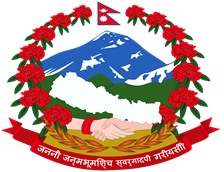            pmhf{, hn;|f]t tyf l;+rfO dGqfno        hn tYff df};d lj1fg ljefu              gfukf]v/L, sf7df08f}, g]kfn .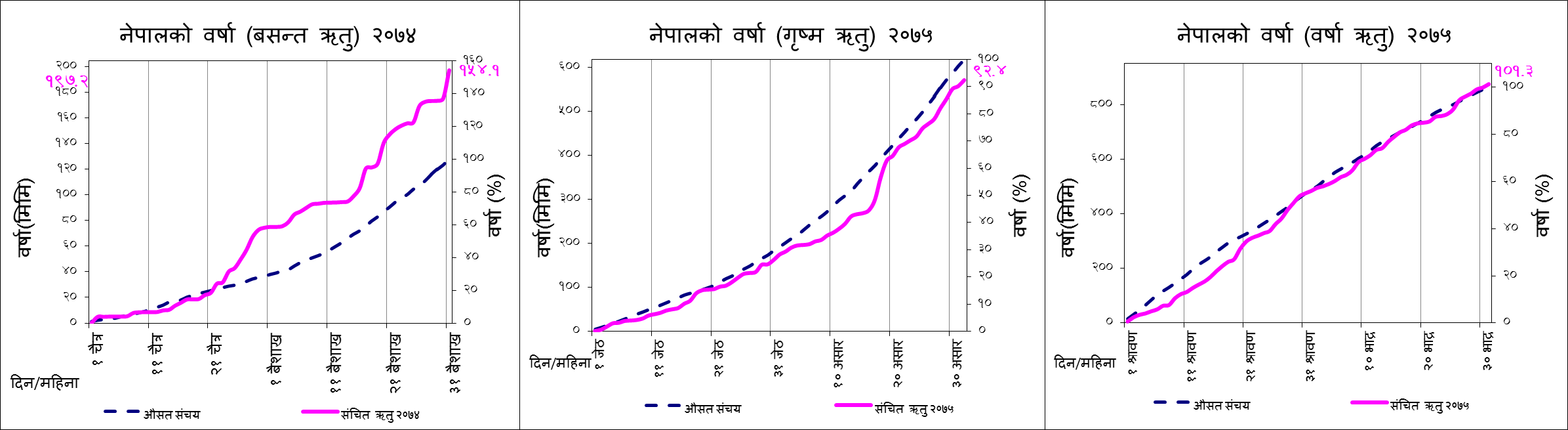 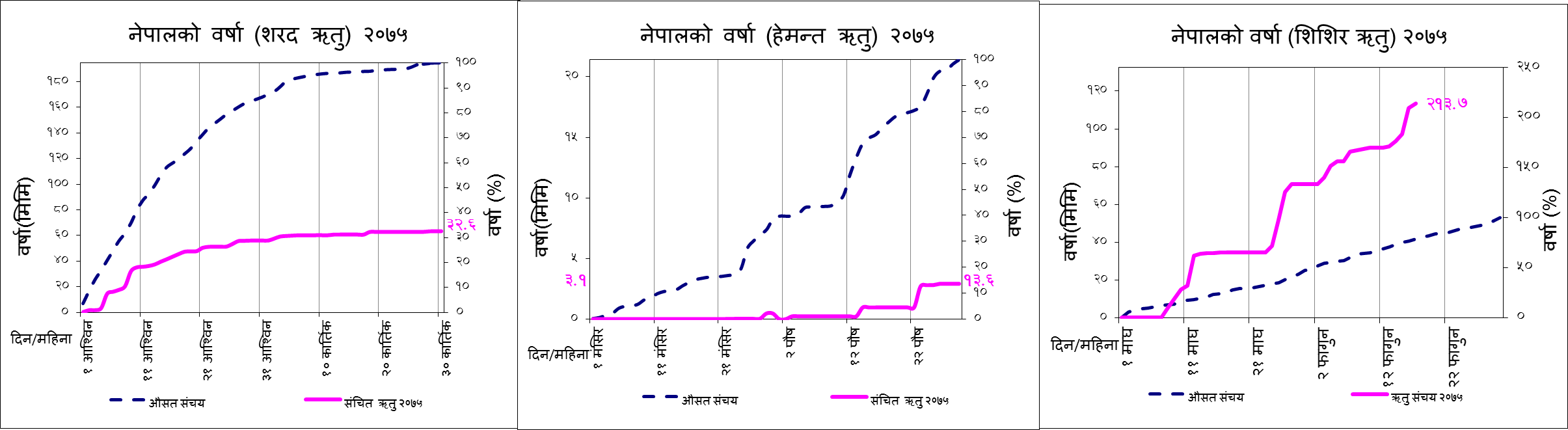 